КОНКУРС ДОКЛАДОВ для молодых исследователей«Местное самоуправление в Кыргызской Республике: состояние и перспективы-2016»Срок – до 31.01.2015 года (предварительно). Уважаемые студенты, преподаватели, соискатели научных степеней, исследователи!В начале марта 2016 года состоится II межвузовская научно-практическая конференция молодых исследователей на тему: «Местное самоуправление в Кыргызской Республике: состояние и перспективы-2016». Организаторы конференции: Институт политики развития, Государственная кадровая служба Кыргызской Республики,  Академия государственного управления при Президенте Кыргызской Республики, Государственное агентство по делам местного самоуправления и межэтнических отношений при Правительстве Кыргызской Республики.Желающие принять участие в конференции должны направить в оргкомитет конференции доклад, соответствующий требованиям, указанным в памятке докладчикам. Доклады необходимо представить в оргкомитет конференции (Институт политики развития) до 31.01.2016 года (предварительно). Оргкомитет конференции проведет отбор докладов и сообщит их авторам об участии в конференции. При оценке докладов будет использована программа «Антиплагиат». Лучшие доклады будут отмечены ценными подарками и будут опубликованы в: сборнике материалов конференции, «Вестник АГУ ПКР» и в журнале «Муниципалитет» (предварительно). Сборник будет зарегистрирован в Книжной палате. Тематические секции конференции: 1) организационно-правовые основы местного самоуправления; 2) ресурсы и результаты деятельности местного самоуправления; 3) муниципальная служба (кадры местного самоуправления);4) роль местного самоуправления в развитии общества. Примерные темы докладов в помощь молодым исследователям сформулированы в Приложении, однако докладчики могут выбрать собственную тему доклада (исследования) (список тем можно найти справа на главной странице на сайте ИПР www.dpi.kg в разделе «Тендеры и конкурсы»). Преимущества получат доклады, основанные на результатах собственных наблюдений и исследований. Рефераты опубликованных работ в качестве докладов не принимаются.Доклады будут сгруппированы в две категории: 1) студенты (бакалавриата и специалитета); 2) магистранты, молодые преподаватели  и ученые  (включая аспирантов, соискателей и исследователей-практиков).Доклады принимаются на государственном и официальном языках Кыргызской Республики.В помощь докладчикам состоятся открытые лекции в вузах. О времени и месте проведения лекций нужно узнавать на соответствующих кафедрах вузов и на сайте Института политики развития - www.dpi.kg в разделе «Тендеры и конкурсы» (справа на главной странице сайта).Требования к авторам докладов:студенты (бакалавриата и специалитета); 2) магистранты, молодые преподаватели  и ученые  (включая аспирантов, соискателей и исследователей-практиков) в возрасте до 35 лет.Наличие научного руководителя по теме доклада (для студентов).ПАМЯТКА ДОКЛАДЧИКАМДоклад должен соответствовать заявленной теме; объем доклада не должен превышать 8 страниц формата А4. Для докладов, отобранных для участия в конференции, необходимо наличие демонстрационного материала – презентации, выполненной в программе Power Point. Продолжительность устного доклада –  не более 15 минут.Доклады будут отбираться оргкомитетом конференции по следующим критериям:актуальность темы доклада, исследования;глубина доклада, исследования (исследовательский характер, использование экспериментального материала, наличие расчета экономической эффективности, предложения автора);самостоятельность доклада, исследования;форма изложения материала;оформление доклада в соответствии с требованиями.Требования к оформлению доклада:Оформление осуществляется по установленным в компьютерах шаблонам со следующими параметрами настройки в редакторе Microsoft Word:шрифт гарнитуры Times New Roman (Times New Roman Cyr), обычный, размер 12 пунктов. В таблицах допускается уменьшение до 10 (когда текст не вмещается);межстрочный интервал: формат А4 - одинарный; в таблицах допускается уменьшение до 10 пунктов (когда текст не вмещается);выравнивание по ширине, с переносом слов (в таблицах выравнивание по необходимости, с переносом слов);номера страниц проставляются с правой стороны нижнего колонтитула (первая страница не нумеруется).В тексте допускаются рисунки и таблицы. Рисунки в тексте должны быть только чёрно-белого цвета, подстрочные подписи набраны в документе MS Word.В верхнем правом углу первой страницы обязательно должна быть указана секция, в которую направляется доклад. Ниже название доклада – заглавными буквами, жирным шрифтом. Ниже названия полностью – ФИО авторов и научного руководителя, с указанием его учёной степени, название учебного заведения. Далее текст, затем библиографический список.Доклады, представленные с отступлением от перечисленных требований, к публикации не принимаются.Доклады принимаются в электронном виде до 18 часов 31 января 2016 года (предварительно).Адрес оргкомитета конференции:г. Бишкек, ул. Усенбаева, 44, офис Института политики развитияТел.: (312) 97 65 30,31, факс: (312) 97 65 29, сайт: www.dpi.kgКонтактное лицо: Кумушбеков Нурдин, специалист по муниципальной службе, e-mail: nkumushbekov@dpi.kg.ПриложениеПримерные темы исследований для докладов на научно-практической конференции молодых исследователей «Местное самоуправление в Кыргызской Республике: состояние и перспективы-2016»Внимание докладчикам! Под черным буллитом (точкой) указана обобщенная тема. Под светлым буллитом (точкой) указаны вопросы, которые могут входить в обобщенную тему. В качестве темы доклада вы можете выбрать как обобщенную тему, так и один или несколько вопросов из списка под светлым буллитом. Вы также можете сформулировать собственную тему доклада или исследования!Секция 1. Организационно-правовые основы местного самоуправления Взаимоотношения государства и органов местного самоуправленияРазграничение функций и полномочий государственных органов и органов местного самоуправления. Вопросы делегирования органам местного самоуправления отдельных государственных полномочий. Роль местной государственной администрации в развитии сельских муниципалитетов – проблемы и достижения Роль и взаимодействие партий с органами органов местного самоуправления  айылных аймаков и малых городов по вопросам местного значения	Партийные кенеши – удался ли эксперимент? Есть ли нарушения прав избирателей? Эффективно ли работают партийные кенеши? Каков уровень взаимодействия между партийными кенешами и исполнительными органами МСУ – айыл окмоту и мэриями?Роль Союза местных самоуправлений КР в формировании политического диалога между правительством и местным самоуправлениемЦели формирования Союза и их достижение, основные направления деятельности. Сравнительный анализ кыргызского и зарубежного опыта функционирования союзов муниципальных образований. Принципы и проблемы определения размера территории местного сообщества (города или айылного аймака) в Кыргызской Республике Нужно ли Кыргызстану укрупнение муниципалитетов? Оптимизация территории (пространственной структуры) местного сообщества (на примере конкретного города или айылного аймака)Принципы организации городов или сельских муниципалитетов в зарубежных странах и их применимость Кыргызской Республике Территориальный статус и особенности организации управления городскими и сельскими поселениями Европейская хартия местного самоуправления и новые международные документы по местному самоуправлению Какие из принципов реализуются в Кыргызстане? Муниципальные территориальные управы (МТУ) в БишкекеРоль МТУ в системе местного самоуправления и влияние на развитие города. Порядок создания и регистрации МТУ, их роль. Нужны ли МТУ городу? Как повысить их результативность?Принципы правового регулирования местного самоуправления Состав вопросов местного значения и осуществления отдельных делегированных государственных полномочий. Чем должно заниматься МСУ? Чем занимается в настоящее время?Структура органов местного самоуправленияПредставительные, исполнительно-распорядительные, контрольные, иные органы местного самоуправления. Основные принципы построения управленческих структур. Структура исполнительно-распорядительного органа местного самоуправления. Разграничение компетенции в области правового регулирования местного самоуправления между уровнями кенешем и мэрией (айыл окмоту). Совершенствование деятельности местных кенешейКак повысить эффективность работы кенешей (мэрии, айыл окмоту)?Информационные технологии в управлении муниципальным образованием. Межмуниципальное сотрудничествоСоглашения о совместном предоставлении услуг органами МСУ. Формы и методы управления межмуниципальным сотрудничеством Эффективность МСУ: понятие, принципы и критерииСовременные концепции и стандарты оценки эффективности управления. Индексы в оценке качества местного самоуправления (индекс социальной справедливости, бюджетной прозрачности и др. – в Кыргызстане и за рубежом)Секция 2. Ресурсы и результаты деятельности местного самоуправления Планирование деятельности органов местного самоуправления Механизм разработки, реализация  и мониторинг стратегического плана и программ развития. Муниципальные услугиРеестры, стандарты, способы организации и предоставления услуг. Муниципальный заказ и муниципальные задания. Местное экономическое развитиеПланирование, участники исполнение. Взаимоотношения бизнеса и местного самоуправления. Маркетинг в местном экономическом развитии (фестивали, имидж, малый бизнес и инвесторы). Финансовая поддержка бизнеса со стороны местного самоуправления – гарантийные фонды и другие источники финансированияМуниципальные ресурсыМуниципальная собственность, земля, вода, природные ископаемые. Эффективность использованияОрганизация управления муниципальной собственностьюПолномочия органов местного самоуправления по реализации правомочий собственника по владению, пользованию и распоряжению муниципальной собственностью. Аренда муниципальной собственностиАнализ ее поступления и резервы увеличения доходовКоррупция и прозрачность в управлении муниципальной собственностьюАнализ рынка муниципальной недвижимости, значение доходов от управления муниципальной собственностью в местных бюджетах. Уровень коррупции. Доступность информации об объектах и сделках с нимиСтруктура правонарушений со стороны органов МСУУправление землей и собственность, доступ граждан к информации. Причины и последствия.Современные технологии управления жилищно-коммунальной сферойТСЖ – успех или провал? Частные управляющие жилищным фондом. Управление новыми многоквартирными домамиРеформа жилищно-коммунального хозяйства: масштаб и состояниеСтандарты и тарифы оплаты жилищно-коммунальных услуг. Тарифная политика и особенности регулирования тарифов на муниципальные услуги. Организация установления тарифов и участие в процессе государственного регулирования тарифов. Снижение издержек, затрат, внедрение энергосберегающих технологий, конкуренции в жилищно-коммунальном обслуживании. Жилищная политика и благоустройство. Принцип самостоятельности местного бюджета: исполняется ли он в  Кыргызстане?Совершенствование межбюджетных отношений в Кыргызской РеспубликеРаспределение расходов между уровнями бюджетной системы: мировой и отечественный опыт. Роль грантов в местных бюджетах. Преимущества и недостатки системы грантов в Кыргызской Республике: сравнение с зарубежными странами. Совершенствование механизма стимулирующих грантов в целях регулирования развития местной инфраструктуры. Совершенствование системы выравнивающих грантов в Кыргызской Республике.Собственные источники доходов местного бюджетаСравнение источников доходов местного бюджета в Кыргызской Республике и зарубежных странах. Увеличение  доходов местного бюджета. За счет каких доходов можно пополнить местный бюджет? Местные налоги как источник пополнения доходов бюджетаЗемельный налог на сельскохозяйственные угодьяАнализ поступлений и резервы роста. Нужно ли повышать ставки земельного налога? Налог на имуществоСравнительный анализ Кыргызской Республики с зарубежными странами. Нужно ли повышать ставки налога в Кыргызстане? Эффективность налогаНеналоговые платежи в местном бюджете: сбор за парковку автотранспортаСколько доходов поступает в местный бюджет и как улучшить собираемость?Проблемы использования упрощенных форм налогообложения в Кыргызстане. Повышение собираемости добровольного патента в Кыргызской Республике.Обеспечение открытости бюджетного процесса на местном уровне в Кыргызской Республике.Участие граждан в формировании бюджета. Общественные слушания по бюджету и их эволюция, начиная с 1999 года. Индексы бюджетной прозрачности. Участники бюджетного процесса на местном уровне. Участие граждан в бюджетных слушаниях. Есть ли польза? Как повысить результативность?Секция 3. Муниципальная служба (кадры местного самоуправления) Престиж и материальная привлекательность муниципальной службыРеформы последних лет. Сокращаются ли разрывы между государственной и муниципальной службой? Причины текучести кадров в органах МСУСтруктура органов МСУ.  Кто определяет штатное расписание органов МСУ?Регламенты выполнения муниципальных функций и оказания муниципальных услуг.Организация муниципальной службы и система подготовки кадров муниципальной службыОптимизация расходов на содержание аппарата органов местного самоуправленияРоль органов местного самоуправления в предупреждении и профилактике административных правонарушенийСекция 4. Роль местного самоуправления в развитии общества Участие граждан в местном самоуправленииФормы непосредственного участия граждан в местном самоуправлении: оценка эффективности. Формы прямого волеизъявления и гарантии участия граждан в осуществлении местного самоуправления. Обязанности органов местного самоуправления по обеспечению прямого волеизъявления населения. Практика участия населения в осуществлении местного самоуправления. Взаимодействие граждан с органами государственной власти по вопросам развития территории. Участие граждан в формировании стратегических целей и задач развития местного сообщества. Участие граждан в мониторинге предоставления муниципальных услуг. Оценка эффективности взаимодействия органов местного самоуправления с населением, партиями, общественными и иными некоммерческими организациями.Обращения граждан в органы местного самоуправления. Отчеты, информирование граждан о деятельности органов и должностных лиц местного самоуправления. Роль местного самоуправления в установлении взаимоотношений с инвесторами в горно-добывающей отраслиСоздание и развитие эффективных коммуникаций в сфере местного самоуправленияФормирование позитивного имиджа органов местного самоуправления в селах. Общинные СМИ, муниципальные СМИ, государственные СМИ – кто должен лидировать в информировании населения по местным вопросам?Роль и возможности МСУ в установлении межэтнического мира и согласияРоль и возможности МСУ в сохранении и модернизации традиций кыргызского народаРоль и возможности МСУ в предотвращении насилия в семье, защите интересов женщиныРоль и возможности МСУ в формировании и реализации молодежной политики в странеРоль и возможности МСУ в обеспечении общественного порядка и безопасности гражданРоль и возможности МСУ в создании благоприятной среды для лиц с ограниченными возможностями здоровьяРоль и возможности МСУ в общественном здравоохранении, предотвращении и профилактике заболеваний человека и домашних животных (сельские комитеты здоровья)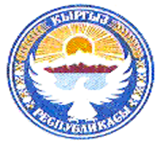 ГОСУДАРСТВЕННАЯ КАДРОВАЯ СЛУЖБА КЫРГЫЗСКОЙ РЕСПБЛИКИГОСУДАРСТВЕННОЕ АГЕНТСТВО ПО ДЕЛАМ МЕСТНОГО САМОУПРАВЛЕНИЯ И МЕЖЭТНИЧЕСКИХ ОТНОШЕНИЙ ПРИ ПРАВИТЕЛЬСТВЕ КЫРГЫЗСКОЙ РЕСПУБЛИКИАКАДЕМИЯ ГОСУДАРСТВЕННОГО УПРАВЛЕНИЯ ПРИ ПРЕЗИДЕНТЕ КЫРГЫЗСКОЙ РЕСПУБЛИКИ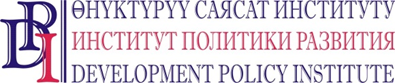 